	Gill Blowers Nursery School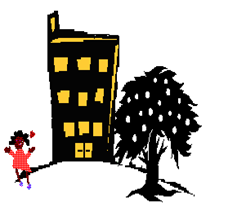 REGISTRATION FORMHead teacher: Deborah Harmon   Tel.: 01582 587350 / 01582 565797(Please, provide as much information as possible as this is used to allocate places.)BENEFITS Are you in receipt of any of the following benefits?If you have answered ‘yes’ please fill in table below and provide proof of this benefit with this form.ACCOMMODATION What type of accommodation do you live in? Please tick.FAMILY NEEDS – Please tick.ETHNIC ORIGIN – Please, tick one category as appropriate.HOME LANGUAGE – Please, tick one or more categories as appropriate.Name and age of siblings previously attended:……………………………………………………………………………………………………………………………………..Numbers and ages of children in the family:………………………………………………………………………………………………………………………………………..      NEEDS – Please give details of any special reasons for wanting your child to have a nursery place.      These should, where possible, be supported by a letter from your health visitor, doctor, speech therapist, social worker or Learning Support Service.………………………………………………………………………………………………………………………………………………………………………………………………………………………………………………………………………………………………………………………………………………………………………………………………………………………………………………………………………………………………………………………………………………………………………………………………………………………………………………………………………………………………………………………………………………………………………………………………………………………………………………………………………………………………………………………………………………………………………………………………Signature of Parent / Guardian: …………………………………………………….Print Name:..............................................Date: ………………………………CHILD’S FIRST NAME(S): ……………………………………………………………SURNAME:………………………………….…………………………………………………D.O.B.:GENDER:ADDRESS: ……………………………………………….……………………………………………….……………………………………………….POST CODE: ……………………………….PHONE NO.: ………………………………..MOBILE NO.: ……………………………….YesNoType of benefitYesNoIncome SupportIncome based Jobseeker’s AllowanceExtra Working Tax Credit relating to a disabilityChild Tax Credit at a higher rate than the family elementHigh Rise FlatMaisonetteHouseTemporary AccommodationYesNoAre you a lone parent?Do you or any family member have a disability?Are you a teenage parent?Are you currently employed?Are you currently studying / training?WhiteBlack – AfricanBlack CaribbeanBlack – OtherIndianPakistaniBangladeshiChineseItalianAsylum SeekerAny Other – Please specifyEnglishSpanishItalianPolishBengaliCantoneseGujaratiHindiTurkishPunjabiPortugueseUrduOther  Please Specify: